CSST Group LtdAccess Building, 30 Rugby Road, Twickenham, TW1 1DG.Tel:    +44 2034885789 	Email: Info@csstgroup.co.uk
Mob: +44 7894915911	Email: Sales@csstgroup.co.uk
Mob: +44 7956317778	Web: https://csstgroup.co.uk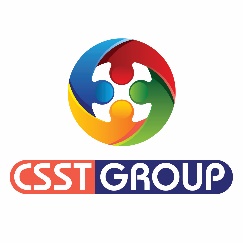  CSST Group Order FormCustomer Purchase Order Number 	        Order DateBill To:						     Ship To:By signing this Order Form you are confirming that you are authorised to make the above order, you understand that these diagnostic tests are for use by a healthcare professional and that you have both read and agree to CSST Group’s Disclaimer attached with the email and Terms & Conditions.                                                                                 Signed   Name	Company NameCompany NameAddressAddressCityCityPostcodePostcode CountryCountryAttentionAttentionEmailEmailContact NumberContact NumberQuantityin unitsPriceper unitTotal GPBAmountPaymentTerms & Delivery